Application Form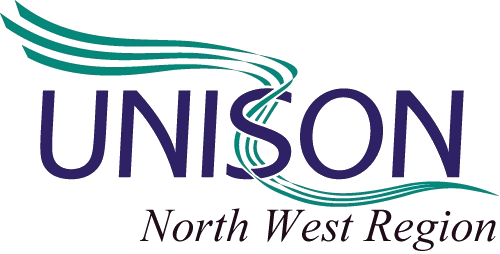 English/Maths Functional Skills – Manchester – Sept - Nov 2017Email forms to: northwestlearningandorganising@unison.co.uk Post: The UNISON Regional Centre, Arena Point, 1 Hunts Bank, Manchester, Fax: 0161 661 6710. For For further details, phone: Tom on 07817 121 628 or email t.jenkins@unison.co.ukApplicant DetailsApplicant DetailsApplicant DetailsApplicant DetailsApplicant DetailsName  Contact Telephone No.AddressPostcodeUnison Membership No. (if known)AddressPostcodeBranch (if known)E-Mail Address:Position Held                                                      Course Details                                                      Course Details                                                      Course Details                                                      Course DetailsCourseFunctional SkillsPlease tick one course only:Maths English Functional SkillsPlease tick one course only:Maths English Functional SkillsPlease tick one course only:Maths English Functional SkillsPlease tick one course only:Maths English Venue/LocationCentral Manchester – see information sheet for detailsCentral Manchester – see information sheet for detailsCentral Manchester – see information sheet for detailsCentral Manchester – see information sheet for detailsCourse Dates:Initial assessments on Saturday 9th September, 10am – 1pm, followed by a 10 day course starting Saturday 30th September 10am – 3pmInitial assessments on Saturday 9th September, 10am – 1pm, followed by a 10 day course starting Saturday 30th September 10am – 3pmInitial assessments on Saturday 9th September, 10am – 1pm, followed by a 10 day course starting Saturday 30th September 10am – 3pmInitial assessments on Saturday 9th September, 10am – 1pm, followed by a 10 day course starting Saturday 30th September 10am – 3pmPlease tick your ethnicity below:Black AfricanBlack Black OtherBangladeshiChineseIndianPakistaniIrishWhiteOther (please state)Please tick your ethnicity below:Black AfricanBlack Black OtherBangladeshiChineseIndianPakistaniIrishWhiteOther (please state)No member should be deterred from applying for a course because of individual needs. Please give details of your access and other needs here. Use a separate sheet if you need to.No member should be deterred from applying for a course because of individual needs. Please give details of your access and other needs here. Use a separate sheet if you need to.No member should be deterred from applying for a course because of individual needs. Please give details of your access and other needs here. Use a separate sheet if you need to.